1. LE FUTUR SIMPLEa. FORMATION du futur simple- Verbes réguliers:Pour former le futur simple, on utilise comme base l'infinitif du verbe (sans le e final)					     + les terminaisons suivantes : -ai, -as, -a, -ons, -ez, -ont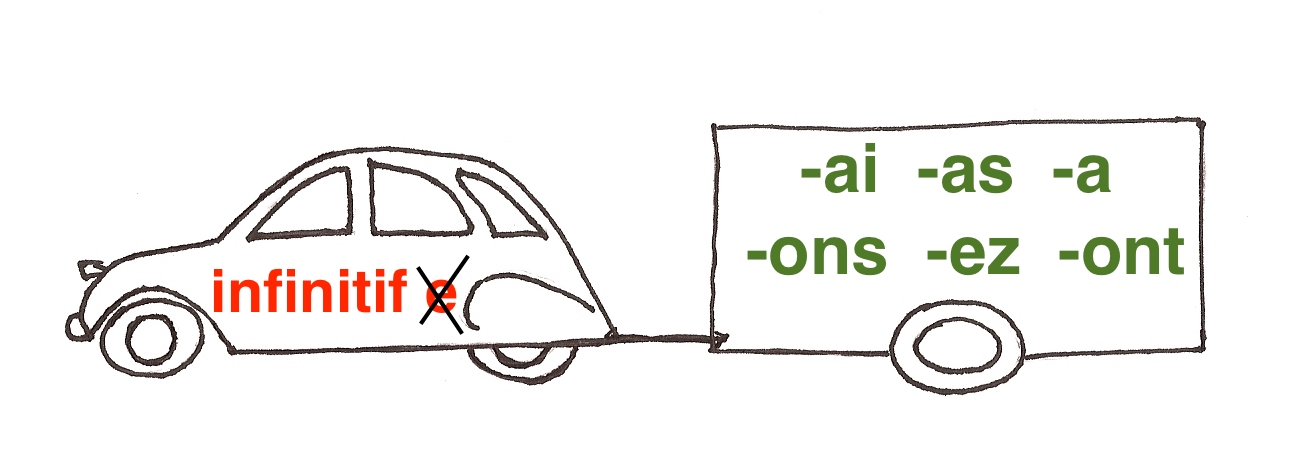 le parallèle entre le verbe AVOIR au présent: j'ai, tu as, elle a, nous avons, vous avez, ils ont et les terminaisons du futur.1 Prononciation: 	•Les terminaisons du futur simple utilisent seulement trois sons: 		é (-ai, -ez), a (-as, -a), on (-ons, -ont)	•Toutes les bases, régulières ou non, se terminent par le son REXEMPLES:•aux verbes dont le e muet prend un accent grave au présent avec je, tu, il/elle, ils/elles	Exemples: 	acheter—> j'achète —> achèter- 				—> tu achèteras, nous achèterons, ils n'achèteront pas			se promener—> tu te promènes —> promèner-				—> je me promènerai, elle se promènera, vous vous promènerez		en revanche les verbes avec un e accent aigu à l'infinitif comme espérer sont réguliers. 		Exemples:	espérer—> j'espérerai, tu espéreras, vous espérerez				préférer—> elle ne préférera pas, nous préférerons, ils préféreront1Cela vient du fait que le futur simple français est dérivé du futur latin qui, dans la langue familière, utilisait le présent du verbe avoir + l'infinitif du verbe à mettre au futur.•aux verbes avec un e muet dont la consonne double au présent avec je, tu, il/elle, ils/elles	Exemples:	appeler—> il appelle—> appeller- 				—> j'appellerai, tu n'appelleras pas, vous appellerez			jeter—> elles jettent—> jetter- 				—> elle ne jettera pas, nous jetterons, ils jetteront•aux verbes en -yer dont y —> i au présent avec je, tu, il/elle, ils/elles	-verbes en -Oyer 		Exemples:	employer —> j'emploie —> emploier-				—> j' emploierai, tu n'emploieras pas, vous emploierez	-verbes en -Uyer		Exemples:	s'ennuyer —> tu t'ennuies —> ennuier-				—> elle s'ennuiera, nous ne nous ennuierons pas, ils s'ennuieront	-verbes en -Ayer		Exemples:	payer —> elle paie/paye —> paier-/ payer-				—> tu ne paieras pas, nous paierons, ils paieront				—> tu ne payeras pas, nous payerons, ils payeront- Verbes irréguliers:2	La base est irrégulière mais les terminaisons sont régulières2 Pour vérifier la forme d'un verbe vous pouvez utiliser le conjugueur de Bescherelle.b. UTILISATION du futur simpleOn utilise le futur simple pour indiquer une action ou un état qui va avoir lieu dans l'avenir.			Exemple: Je partirai demain mais je ne serai pas triste.dans une phrase complexe au futur, on utilise le futur, au contraire de l'anglais, après les conjonctions suivantes:quand/lorsque [when], dès que/aussitôt que [as soon as], tant que [as long as]			Exemple: Je lui donnerai ton message quand/lorsque je la verrai.					I will give her your message when I see [présent] her				    Dès que/Aussitôt que tu iras mieux, tu pourras sortir. 					As soon as you feel [présent] better, you'll be able to get out.				    Tant qu'il fera beau et chaud, nous nous baignerons dans la mer. 					As long as the weather is [présent] nice and warm, we'll swim in the sea. 2. LE FUTUR PROCHE OU IMMÉDIAT•Pour FORMER le futur proche/immédiat, on utilise le verbe aller au présent					     + l'infinitif du verbe sont l'action est future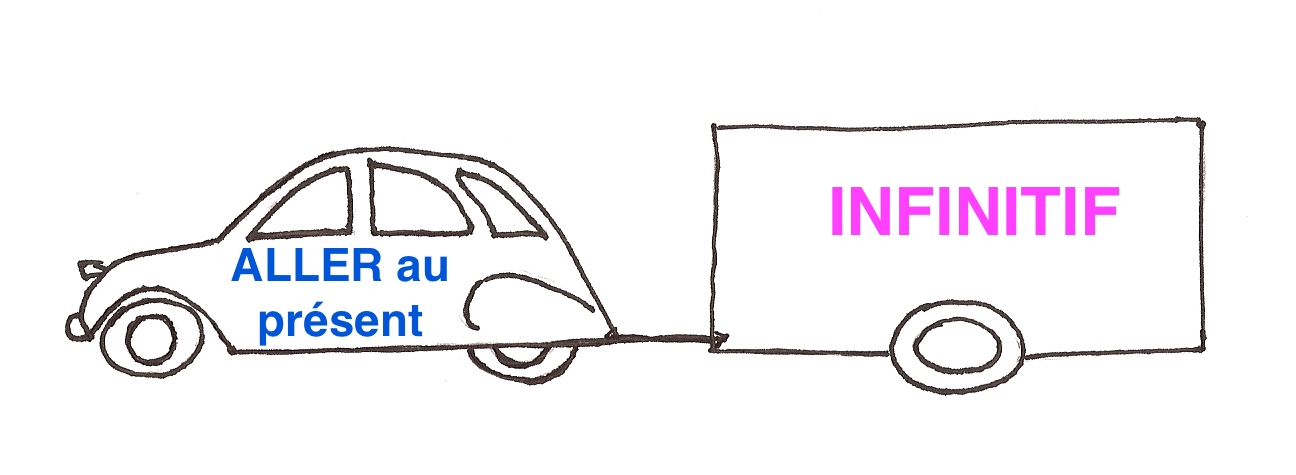 		Exemple: Nous allons regarder un film ce soir.			    Ils vont être heureux de nous voir. 			    Il ne va pas être content de mon départ. •On UTILISE le futur proche ou immédiat en principe pour indiquer qu'une action ou un état va avoir lieu dans un proche avenir, la notion de "proche avenir" restant très subjective.			Exemple: Moi, je vais partir dès ce soir. Lui, il va partir dans deux ans. Cette forme de futur est aussi utilisée pour indiquer qu'une action/un état futur/e est considéré/e comme certain/e. 			Exemple: Il y a beaucoup de nuages, il va pleuvoir.	Le futur proche est aussi souvent utilisé en français parlé à la place du futur simple.			Exemple: —Qu'est-ce que tu vas faire l'an prochain? 				    —Je vais étudier en France, mais je ne vais pas habiter à Paris. pour indiquer un futur extrêmement proche (about to, on the verge of) on utilise l'expression être sur le point de + infinitif			Exemple: Si tu veux lui dire au revoir, dépêche-toi, il est sur le point de partir. 3. LE PRÉSENT À VALEUR DE FUTURLe présent, accompagné d'une indication de temps, peut aussi remplacer le futur proche.		Exemple: Ce soir, je sors avec ma copine.			    Il arrive dans deux minutes.			    Alors, tu pars au Brésil dans trois mois?4. AUTRES EXPRESSIONS À VALEUR DE FUTURavoir l'intention de, compter, espérer, vouloir, devoir, prévoir de, penser + infinitif			Exemples: —Qu'est-ce que tu veux faire ce week-end? —Samedi, je compte aller au cinéma et dimanche, je dois étudier pour mon examen de français. J'espère avoir le temps de finir tous mes exercices. Et toi, qu'est-ce que tu as l'intention de faire? —Oh moi, je pense aller à Boston. Je prévois de retrouver mes amis du lycée dans un restaurant.5. LE FUTUR ANTÉRIEUR•FORMATION: Le futur antérieur est un temps composé. Pour former le futur antérieur, on utilise			l'auxiliaire avoir ou être au futur simple 			+ le participe passé du verbe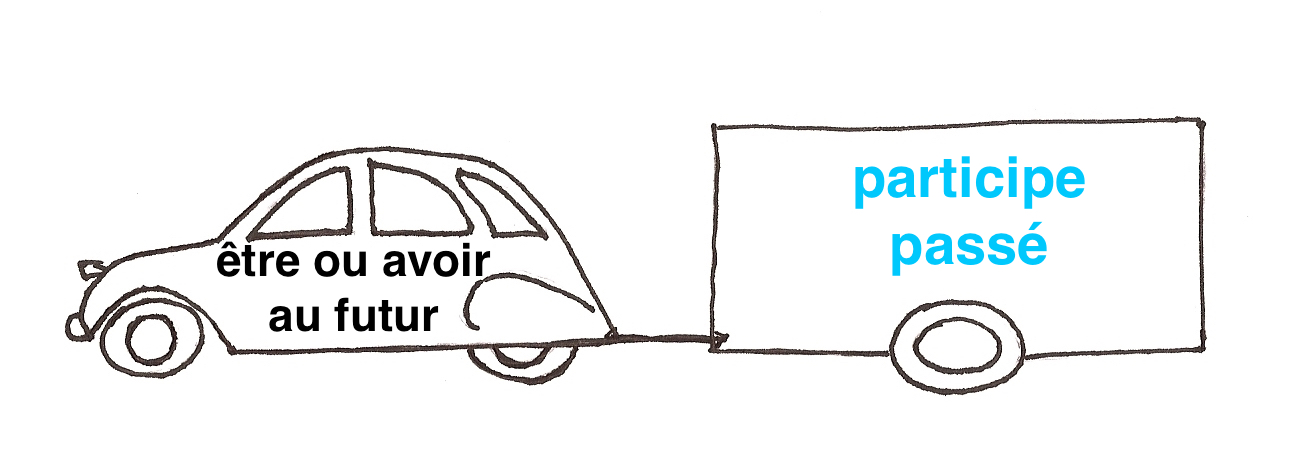 Les règles d'accord du participe passé, de la négation, de la place des pronoms personnels, etc. sont identiques à celles du passé composé et des autres temps composés.EXEMPLES:•UTILISATION: On utilise le futur antérieur pour exprimer une chronologie•une action future antérieure (1) à une autre action (2) au futur:			Exemples: 			J'irai au cinéma (2) quand j'aurai fini mes devoirs (1). 
			Vous serez déjà partis (1) quand il arrivera (2). 
•une action qui sera terminée à un moment futur:			Exemples: 			À 15 heures, il sera déjà parti.
			Nous aurons fini de manger avant 20 heures.dans une phrase complexe au futur, on utilise le futur antérieur, au contraire de l'anglais, après les conjonctions suivantes pour indiquer une chronologie:quand/lorsque [when], dès que/aussitôt que [as soon as], après que [after]			Exemples: Quand/lorsque j'aurai vu ce documentaire (1), je comprendrai mieux la situation (2).  					Once I've seen this documentary, I will better understand the situation.				     Dès que/Aussitôt que tu auras terminé cet exercice (1), nous irons au cinéma (2). 					As soon as you are done with this exercise, we'll go see a movie				     Après que nous nous aurons fini d'essuyer la vaisselle (1), vous la rangerez (2).  					After we are done drying dishes, you'll put them away. Autres sections à revoir à French Grammar Games for Grammar Geeks:-Passé composé (Verb Challenge)-Indicatif présent (Verb Challenge)À NOTER: je/j'tuil/elle/onnousvousils/ellesmangermangeraimangeras mangera mangerons mangerezmangerontjouerjoueraijoueras jouera jouerons jouerezjouerontfinirfinirai	finirasfinira finirons finirezfinirontprendre—> prendr prendrai	prendrasprendraprendronsprendrezprendront	sourire—> sourirsouriraisourirassourirasourironssourirezsourirontATTENTION:À NOTERacquériracquerr-j'acquerrai, tu acquerras, il acquerra, nous acquerrons, vous acquerrez, ils acquerrontallerir-j'irai, tu iras, il ira, nous irons, vous irez, ils iront(s')apercevoirapercevr-je m'apercevrai, tu apercevras, elle s'apercevra, nous nous apercevrons, vous apercevrez, ils apercevronts'asseoir assiér-assoir-je m'assiérai, tu t'assiéras, elle s'assiéra, nous nous asssiérons, vous vous assiérez, elles s'assiérontje m'assoirai, tu t'assoiras, il s'assoira, nous nous assoirons, vous vous assoirez, ils s'assoirontavoiraur-j'aurai, tu auras, elle aura, nous aurons, vous aurez, ils aurontconquérirconquerr-je conquerrai, tu conquerras, il conquerra, nous conquerrons, vous conquerrez, ils conquerrontcouriraccourirencourircourr-je courrai, tu accourras, on encourra, nous accourrons, vous courrez, elles courrontcueilliraccueillir recueillircueiller-je cueillerai, tu accueilleras, il cueillera, nous recueillerons, vous recueillerez, elles accueillerontdécevoirdécevr-je décevrai, tu décevras, on décevra, nous décevrons, vous décevrez, elles décevrontdevoirdevr-je devrai, tu devras, on devra, nous devrons, vous devrez, elles devrontje devrai, tu devras, on devra, nous devrons, vous devrez, elles devrontêtreser-je serai, tu seras, elle sera, nous serons, vous serez, elles serontje serai, tu seras, elle sera, nous serons, vous serez, elles serontenvoyerenverr-j'enverrai, tu enverras, il enverra, nous enverrons, vous enverrez, ils enverrontj'enverrai, tu enverras, il enverra, nous enverrons, vous enverrez, ils enverrontfairefer-je ferai, tu feras, on fera, nous ferons, vous ferez, ils ferontje ferai, tu feras, on fera, nous ferons, vous ferez, ils ferontfalloirfaudr-il faudrail faudramourirmourr-je mourrai, tu mourras, elle mourra, nous mourrons, vous mourrez, ils mourrontje mourrai, tu mourras, elle mourra, nous mourrons, vous mourrez, ils mourrontpleuvoirpleuvr-il pleuvrail pleuvrapouvoirpourr-je pourrai, tu pourras, elle pourra, nous pourrons, vous pourrez, ils pourrontje pourrai, tu pourras, elle pourra, nous pourrons, vous pourrez, ils pourrontrecevoirrecevr-je recevrai, tu recevras, on recevra, nous recevrons, vous recevrez, elles recevrontje recevrai, tu recevras, on recevra, nous recevrons, vous recevrez, elles recevrontsavoirsaur-je saurai, tu sauras, il saura, nous saurons, vous saurez, elles saurontje saurai, tu sauras, il saura, nous saurons, vous saurez, elles sauronttenirs'abstenirappartenircontenirobtenirretenirsouteniretc.tiendr-je tiendrai, tu tiendras, il tiendra, nous tiendrons, vous tiendrez, elles tiendrontje tiendrai, tu tiendras, il tiendra, nous tiendrons, vous tiendrez, elles tiendrontvaloirvaudr-je vaudrai, tu vaudras, il vaudra, nous vaudrons, vous vaudrez, elles vaudrontje vaudrai, tu vaudras, il vaudra, nous vaudrons, vous vaudrez, elles vaudrontvenirrevenirparvenirdevenirse souvenirconvenirintervenirsurvenirprovenirsubveniretc.viendr-je viendrai, tu viendras, il viendra, nous viendrons, vous viendrez, elles viendrontvoirverr-je verrai, tu verras, on verra, nous verrons, vous verrez, ils verrontvouloirvoudr-  je voudrai, tu voudras, elle voudra, nous voudrons, vous voudrez, ils voudront ATTENTION:À NOTER: je/j'tuil/elle/onnousvousils/ellesarriverserai arrivé(e)seras arrivé(e)sera arrivé(e)serons arrivé(e)sserez arrivé(e)(s)seront arrivé(e)sprendreaurai prisauras prisaura prisaurons prisaurez prisauront prisse leverme serai levé(e)te seras levé(e)se sera levé(e)nous serons levé(e)svous serez levé(e)(s)se seront levé(e)sATTENTION: